KLASA: 024-01/23-01/2URBROJ: 2170-30-23-11Omišalj, 15. prosinca 2023.Na temelju članka 28. stavka 1. Zakona o javnoj nabavi („Narodne novine“ broj 120/16 i 114/22), članka 3. stavka 2. Pravilnika o planu nabave, registru ugovora, prethodnom savjetovanju i analizi tržišta u javnoj nabavi („Narodne novine“ broj 101/17, 144/20 i 30/23) i članka 44. Statuta Općine Omišalj („Službene novine Primorsko-goranske županije“ broj 5/21), Općinska načelnica Općine Omišalj 15. prosinca 2023. donosi sljedeću ODLUKUI.Ovom se Odlukom, sukladno Proračunu Općine Omišalj za 2023. godinu i projekcijama za 2024. i 2025. godinu („Službene novine Primorsko-goranske županije“ broj 42/22, 17/23, 32/23 i 45/23), donose 10. izmjene i dopune Plana nabave Općine Omišalj za 2023. godinu.II.Tablični prikaz Plana nabave Općine Omišalj za 2023. godinu nakon 10. izmjena i dopuna nalazi se u privitku ove Odluke i čini njen sastavni dio.III.Izmjene i dopune Plana nabave iz točke I. ove Odluke stupaju na snagu danom donošenja, a objavit će se u Elektroničkom oglasniku javne nabave Republike Hrvatske i na mrežnoj stranici Općine Omišalj www.omisalj.hr. OPĆINSKA NAČELNICAmr. sc. Mirela Ahmetović, v.r.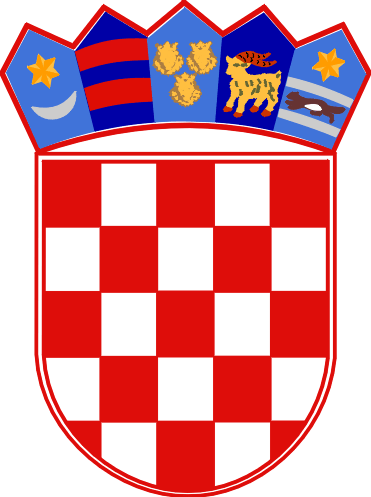 REPUBLIKA HRVATSKAPRIMORSKO-GORANSKA ŽUPANIJAOPĆINA OMIŠALJOPĆINSKA NAČELNICA